地区防災マップ　地図に記入するもの　　自宅及び自宅の危険性、避難所(場所)、班(組)内の集合場所、避難経路、危険個所(老朽化した建物、ブロック塀、自動販売機、蓋がない水路、マンホール)、鉄筋コンクリート造りの２階建て以上の建物過去の災害(溢れた水路、高潮)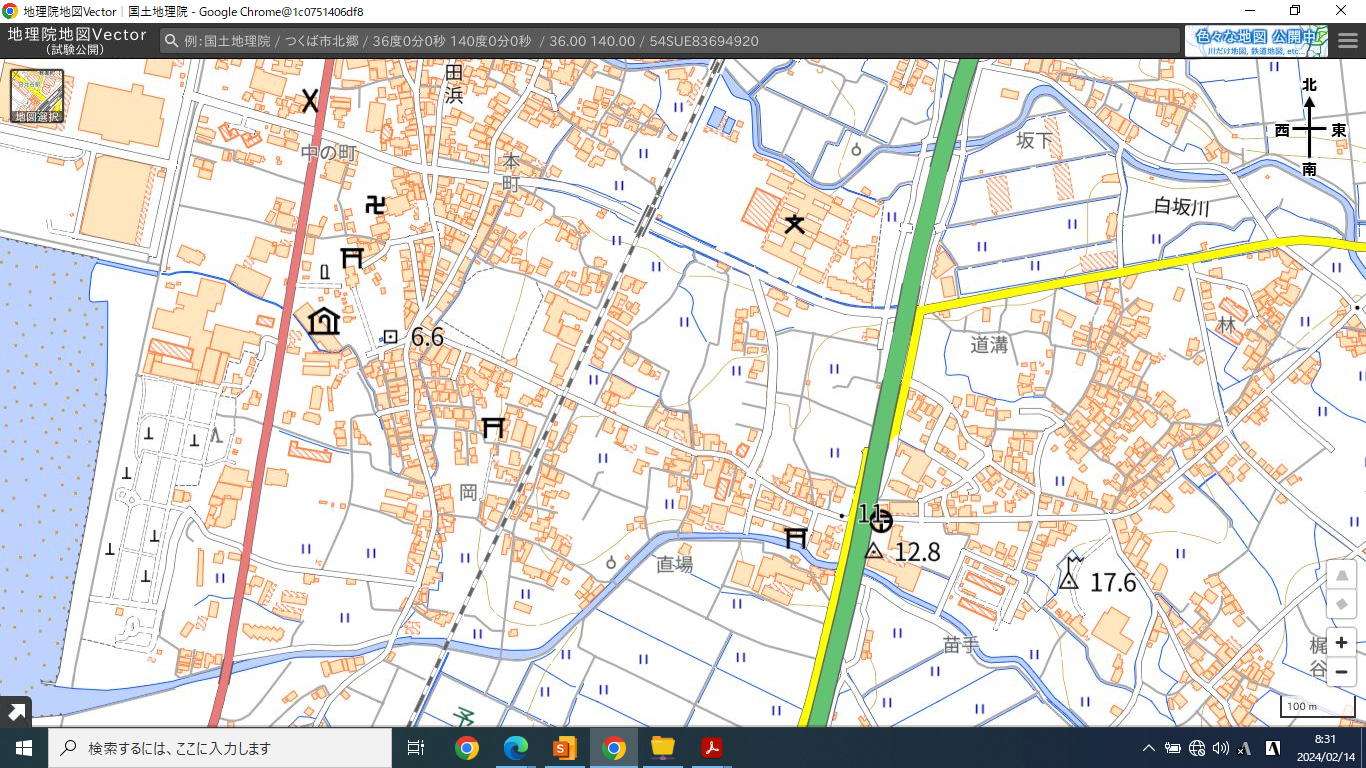 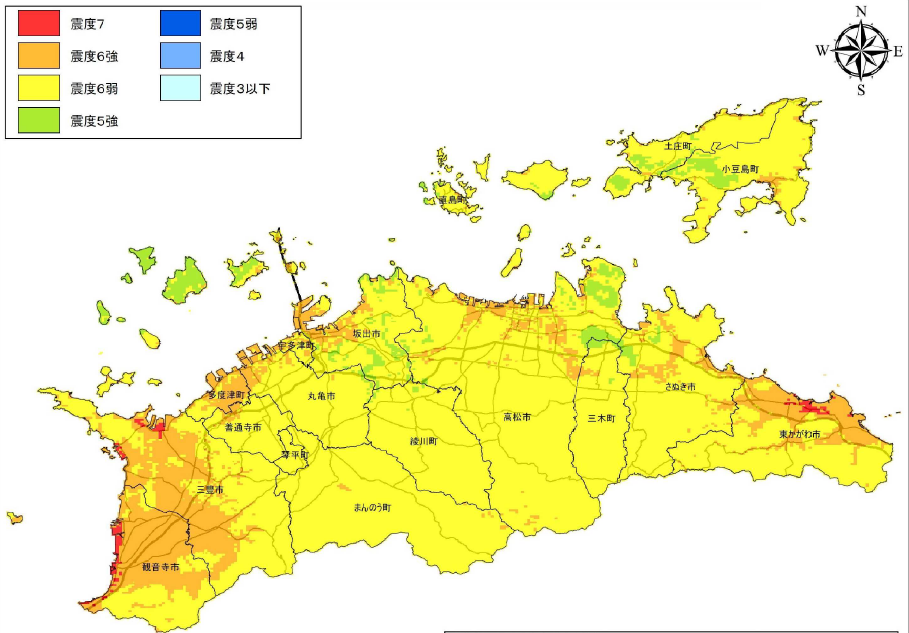 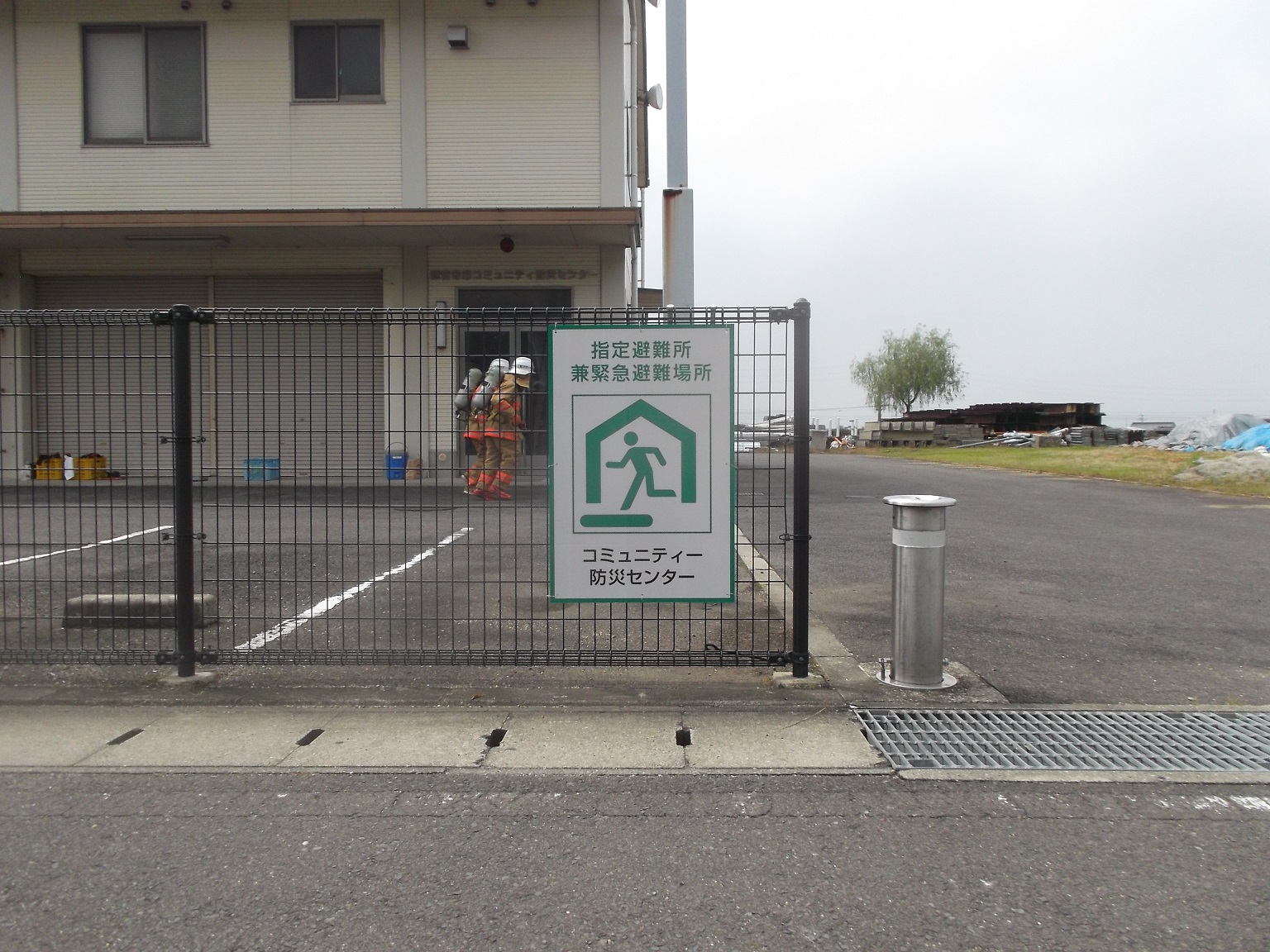 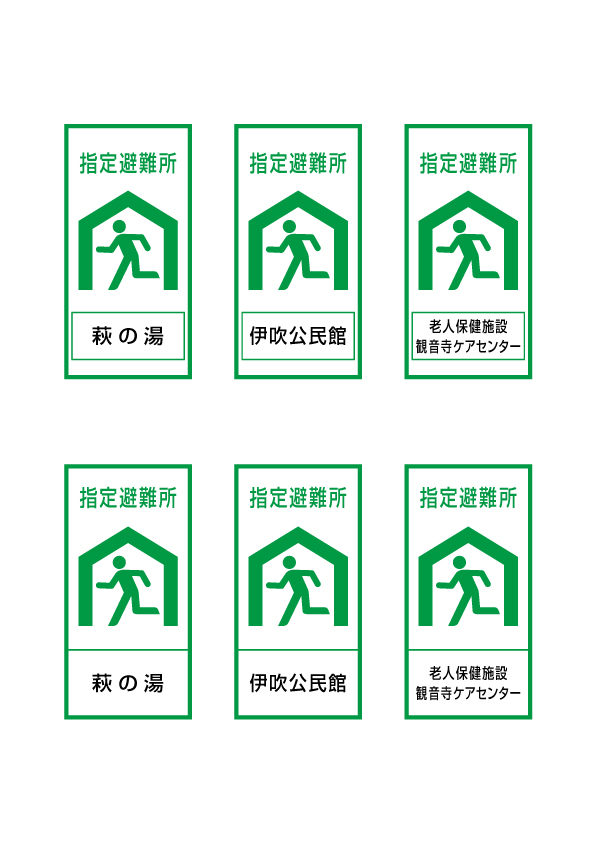 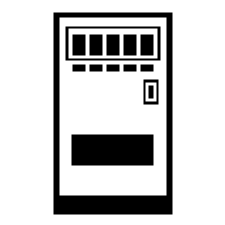 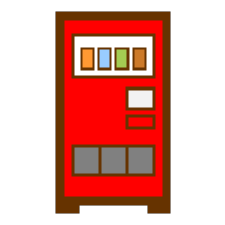 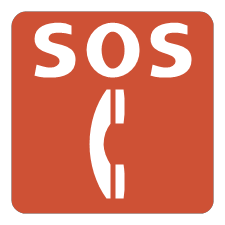 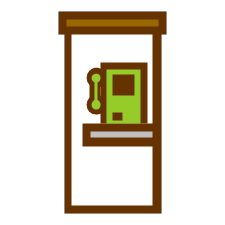 出典：国土地理院地図(https://maps.gsi.go.jp/vector/#15.923/34.071351/133.643468/&ls=vblank&disp=1)　　作成：観音寺市危機管理課